№ 63                                                                                 16 ноября 2020 годаЧетвертый созыв                                                                  Р Е Ш Е НИЕСобрания депутатов Зеленогорского сельского поселенияО внесении изменений в  Решение Собрания депутатов муниципального образования «Зеленогорское сельское поселение» № 118 от 08.04.2008 «Об утверждении Положения о порядке проведения конкурса на замещение должности муниципальной службы в муниципальном образовании «Зеленогорское сельское поселение»»В соответствии с Уставом Зеленогорского сельского поселения Моркинского муниципального района Республики Марий Эл, утвержденный  решением Собранием депутатов муниципального образования «Зеленогорское сельское поселение» от 15 августа 2019 г. № 184 Собрание депутатов Зеленогорского сельского поселения РЕШИЛО:1. Внести в Решение Собрания депутатов муниципального образования «Зеленогорское сельское поселение» № 118 от 08.04.2008 «Об утверждении Положения о порядке проведения конкурса на замещение должности муниципальной службы в муниципальном образовании «Зеленогорское сельское поселение»» следующие изменения:	1.1. . наименование Решения изложить в следующей редакции:«Об утверждении Положения о порядке проведения конкурса на замещение должности муниципальной службы в Зеленогорском сельском поселении Моркинского муниципального района Республики Марий Эл»;1.2. далее по тексту Решения слова «муниципального образования «Зеленогорское сельское поселение» в соответствующем падеже заменить словами «Зеленогорского сельского поселения» в соответствующем падеже;	1.3.  в Приложении к решению Собрания депутатов муниципального образования «Зеленогорское сельское поселение» от «08» апреля 2008 г. № 118 наименование Положения изложить в следующей редакции:«Положение о порядке проведения конкурса на замещение должности муниципальной службы в Зеленогорском сельском поселении Моркинского муниципального района Республики Марий Эл»;1.4. в Положении слова «муниципального образования «Зеленогорское сельское поселение» в соответствующем падеже заменить словами «Зеленогорского сельского поселения» в соответствующем падеже.2. Настоящее решение подлежит официальному опубликованию (обнародованию) и вступает в силу после его официального опубликования (обнародования).Глава поселения							Г.С.ХуснутдиновЯл шотан Зеленогорск илемындепутат–влакын Погынжо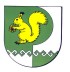 Собрание депутатов    Зеленогорского сельского поселения